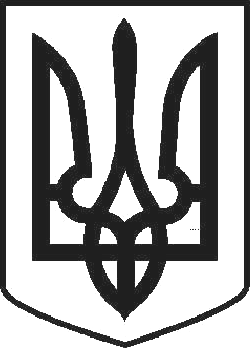 УКРАЇНАЧОРТКІВСЬКА МІСЬКА РАДА СОРОКОВА СЕСІЯ СЬОМОГО СКЛИКАННЯРІШЕННЯвід   21 червня 2018 року	                             № 1100м. ЧортківПро внесення доповнень до рішення міської ради від 12 грудня 2017 року № 878 «Про затвердження Плану діяльності Чортківської міської ради з підготовки проектів регуляторних актів на 2018 рік»З метою впорядкування діяльності виконавчих органів міської ради з підготовки регуляторних актів, що діють у сфері господарської діяльності, відповідно до статті 7 Закону України «Про засади державної регуляторної політики у сфері господарської діяльності» та керуючись статтею 26 Закону України «Про місцеве самоврядування в Україні», міська радаВИРІШИЛА:Внести доповнення в п.1 рішення міської ради від 12 грудня 2017 року № 878 «Про затвердження Плану діяльності Чортківської міської ради з підготовки проектів регуляторних актів на 2018 рік» , а саме:- додаток №1 «Про затвердження Плану діяльності Чортківської міської ради з підготовки проектів регуляторних актів на 2018 рік» доповнити пунктами 4 і 5 згідно додатку .Копію рішення направити у відділ економічного розвитку, інвестицій та комунальної власності, відділ муніципального розвитку, іновацій та енергоефективності міської ради.Контроль за організацією виконання даного рішення покласти на заступника міського голови з питань діяльності виконавчих органів міської ради Тимофія Р.М. та постійну комісію з питань дотримання законності, охорони громадського порядку та депутатської етики.Міський голова	Володимир ШМАТЬКО